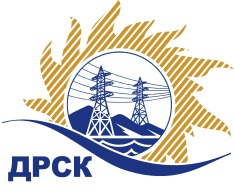 Акционерное Общество«Дальневосточная распределительная сетевая  компания»Протокол № 347/УКС-ВПЗаседания закупочной комиссии по выбору победителя по открытому  запросу цен на право заключения договора: «Мероприятия по строительству и реконструкции для технологического присоединения потребителей (в том числе ПИР) на территории СП СЭС для нужд филиала «ХЭС», г. Комсомольск-на-Амуре»  закупка 2006 раздел 2.1.1  ГКПЗ 2017 г.СПОСОБ И ПРЕДМЕТ ЗАКУПКИ: Открытый запрос цен ««Мероприятия по строительству и реконструкции для технологического присоединения потребителей (в том числе ПИР) на территории СП СЭС для нужд филиала «ХЭС», г. Комсомольск-на-Амуре»,   закупка 2006Планируемая стоимость лота в ГКПЗ АО «ДРСК» составляет: 802 836,00 руб. без учета НДС.ПРИСУТСТВОВАЛИ: члены постоянно действующей Закупочной комиссии АО «ДРСК»  2-го уровня.ВОПРОСЫ, ВЫНОСИМЫЕ НА РАССМОТРЕНИЕ ЗАКУПОЧНОЙ КОМИССИИ: О  рассмотрении результатов оценки заявок Участников. О признании заявок соответствующими условиям Документации о закупкеОб итоговой ранжировке заявокО выборе победителя открытого запроса цен.РЕШИЛИ:ВОПРОС 1 «О рассмотрении результатов оценки заявок Участников»Принять цены, полученные на процедуре вскрытия конвертов с заявками участниковВОПРОС  2  «О признании заявок соответствующими условиям Документации о закупке»          Признать заявки ООО "ИНТЕРСПЕЦКОМПЛЕКТ" (680030, Россия, Хабаровский край, г. Хабаровск, ул. Постышева, д. 22 А, оф. 209), ООО "Амур-ЭП" (680032, Хабаровский край, г. Хабаровск, пр-кт 60 лет Октября, 128 А) соответствующими условиям Документации о закупке и принять их к дальнейшему рассмотрению.ВОПРОС 3  «Об итоговой ранжировке заявок»Утвердить итоговую ранжировку заявок:ВОПРОС 4 «О выборе победителя открытого запроса цен»Признать победителем открытого запроса цен «Мероприятия по строительству и реконструкции для технологического присоединения потребителей (в том числе ПИР) на территории СП СЭС для нужд филиала «ХЭС», г. Комсомольск-на-Амуре» участника, занявшего первое место в итоговой ранжировке по степени предпочтительности для заказчика ООО "ИНТЕРСПЕЦКОМПЛЕКТ" (680030, Россия, Хабаровский край, г. Хабаровск, ул. Постышева, д. 22 А, оф. 209), на условиях:  Цена: 947 346,48 руб. (цена без НДС: 802 836,00 руб.). Условия оплаты: в течение 30 календарных дней  с момента  подписания актов выполненных работ, на основании предоставленных подрядчиком счетов-фактур. Дата начала работ: с момента заключения договора не позднее 20.02.2017г. Дата окончания работ: не позднее 30 марта 2017г. Гарантии выполненных работ: 60 месяцев с момента ввода объекта в эксплуатацию, при условии соблюдения заказчиком правил эксплуатации сданного в эксплуатацию объекта. Исп. Терёшкина Г.М.397-260Благовещенск ЕИС № 31704651524« 17 »  февраля 2017№Наименование участника и его адресПредмет заявки на участие в запросе цен1ООО "ИНТЕРСПЕЦКОМПЛЕКТ" (680030, Россия, Хабаровский край, г. Хабаровск, ул. Постышева, д. 22 А, оф. 209)Цена: 947 346,48 руб. (цена без НДС: 802 836,00 руб.)2ООО "Амур-ЭП" (680032, Хабаровский край, г. Хабаровск, пр-кт 60 лет Октября, 128 А)Цена: 947 346,48 руб. (цена без НДС: 802 836,00 руб.)Место в итоговой ранжировкеНаименование участника и его адресЦена заявки на участие в закупке, руб. без учета НДС1  местоООО "ИНТЕРСПЕЦКОМПЛЕКТ" (680030, Россия, Хабаровский край, г. Хабаровск, ул. Постышева, д. 22 А, оф. 209)802 836,00 (Заявка: подана 30.01.2017 в 03:41)2 местоООО "Амур-ЭП" (680032, Хабаровский край, г. Хабаровск, пр-кт 60 лет Октября, 128 А)802 836,00 (Заявка, подана 30.01.2017 в 03:53)Ответственный секретарь Закупочной комиссии: Елисеева М.Г. _____________________________